MathematicsClass: 2Topic:   SKIP COUNTING                                                                        			       Date: JUMP AND COUNTCan you skip count? Look below. Count by 1s. Jump from one number to another.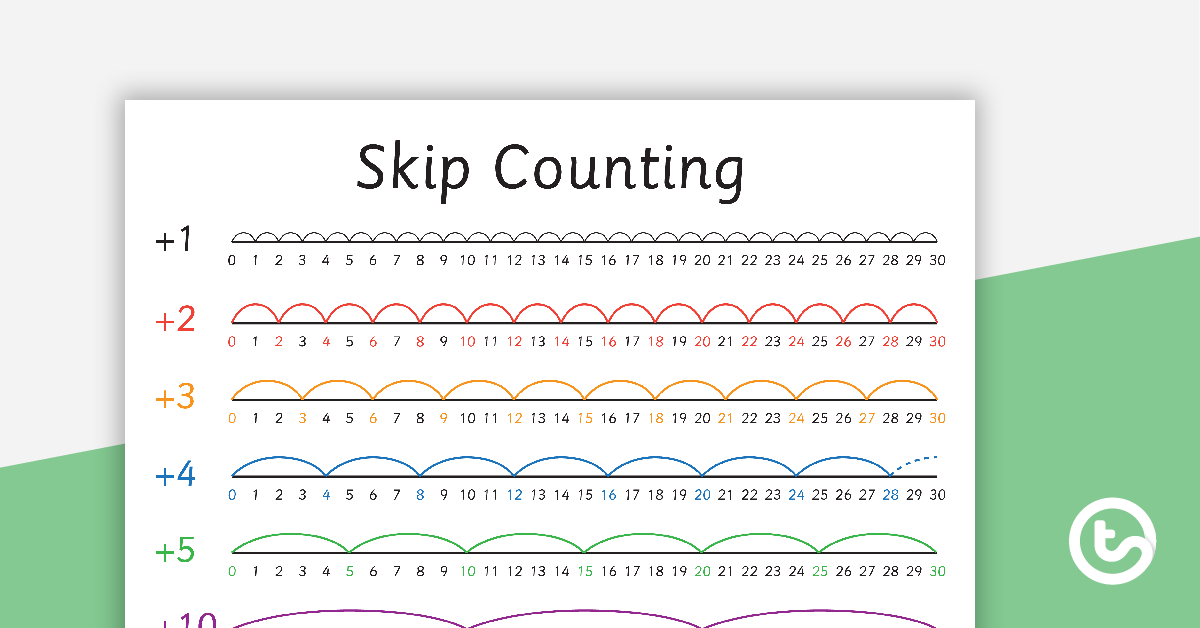 Fill in the blanks:2, __, ___, 5, 6, ___, ___, ___.58, _____, _____, _____, 62, 63. Count by 2s. Jump in 2s.Fill in the blanks:12, 14, _____, _____,  _____, 2285,  87, 89, ______, ______, ________. 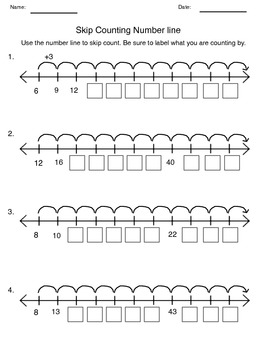 Count by 3s:110,  ______, 116, ______,______, 125.______, 303, 306, ______, _______, _______, 318.Count by 5s:5, 10, ______, 20, _____, _______, _______, 40.106, 111, _______, _______, ________, 131, 136, ______, ________.Count by 5s.16, _______, 24, _______, ________, _______, _________.67, _______, __________, ________, _________, 87.Make your own skip counting. TRY.Skip in 2s:____________________________________________________________.____________________________________________________________.Skip in 3s:___________________________________________________________.___________________________________________________________.Skip in 4s:____________________________________________________________.____________________________________________________________.